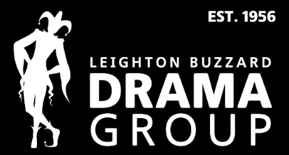 Leighton Buzzard Drama Group is always happy to welcome new members.  As well as staging 3 shows and a panto each year, we have an active social group with workshops and events held on a regular basis.  If you are interested in joining us, either on stage or in one of the many roles needed backstage, please complete this form, and email it back to our Membership Secretary at membership@lbdg.org.uk.   Our Membership Secretary will then get in touch regarding the next New Members meeting, upcoming events and how to pay the membership fee.Annual membership is £40 per household which covers up to two adult members and any children aged between 16 to 18 years in the same household.The annual membership fee for young people aged between 16 and 18 years who are not part of a family membership is £10 per year.Please note, to become a member, you must be aged 16 or over and going into school year 12. You can participate in any of the following:Acting / Directing / Producing / Set Design / Set Construction / Set Painting / Sound Operation / Lighting Operation / Stage Manager / Assistant Stage Manager / Stage Crew / Props Management / Promptin / Wardrobe / Make up / Singing (panto) / Dancing (panto) / Choreography (panto) / Musician (panto) / Film Production / Film Acting.Please highlight your areas of interest below, and any relevant experience you may have:Membership Form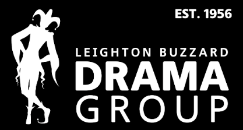 Membership covers two adult members per household and any children aged 16-18 who live in the household.1st Member2nd Member2nd Member2nd MemberNAMENames of any children in household aged 16-18 included in membershipADDRESS AND POSTCODECONTACT PHONE NUMBEREMAILDATE OF BIRTH EMERGENCY CONTACT NAMEEMERGENCY CONTACT TELMEDICAL INFO / ALLERGIES  of importance that any director / stage manager would need to know.Please write yes or no next to the following so we can keep in touch with you:Please write yes or no next to the following so we can keep in touch with you:Please write yes or no next to the following so we can keep in touch with you:1st member2nd memberPromptside is our newsletter which is sent by email to members each month.  I would like to subscribe to Promptside to receive the latest news.Promptside is our newsletter which is sent by email to members each month.  I would like to subscribe to Promptside to receive the latest news.Promptside is our newsletter which is sent by email to members each month.  I would like to subscribe to Promptside to receive the latest news.Social WhatsApp Group is a chat group which keeps you updated of upcoming social events / workshops. I would like to be invited to this group (paid up members only).Email, to give shout outs to remind you of upcoming performances, plea’s for help or even social events. Social WhatsApp Group is a chat group which keeps you updated of upcoming social events / workshops. I would like to be invited to this group (paid up members only).Email, to give shout outs to remind you of upcoming performances, plea’s for help or even social events. Social WhatsApp Group is a chat group which keeps you updated of upcoming social events / workshops. I would like to be invited to this group (paid up members only).Email, to give shout outs to remind you of upcoming performances, plea’s for help or even social events. LBDG does not share or sell your personal information.LBDG does not share or sell your personal information.LBDG does not share or sell your personal information.LBDG does not share or sell your personal information.LBDG does not share or sell your personal information.